20th June 2012 (Wednesday)20h00-22h00. Conservation Committée Meeting (Room Terena)19th June 2012 (Tuesday)Symposium 01 (Room Kadiwéu 1)09h15-09h30 (S01.P.09) History of paleofires associated with past human disturbances in the lowland semi-deciduous forests of Central Africa. Jean-François GilletSymposium 04 (Room Guaicurus)12h15-12h30 (S01.P.06) Vegetation, biodiversity, fire and climate dynamics in tropical and subtropical South American ecosystems during the late Quaternary. Hermann BehlingSymposium 06 (Room Kadiwéu 1)14h30-14h45 (S.06.P.19) Fitness and reproductive system of two Dyckia species from ironstone outcrops, Pantanal, Brazil. Gecele Matos PaggiSymposium 24 (Room Terena)The correct title for Symposium 24, organized by M. Alejandra Jaramillo (CIMAD, Colombia) and Eloisa Lasso (Universidade de Los Andes, Colombia) is “Ecological and evolutionary studies on Piper a key group for neotropical bats and insects.” Symposium 29 (Room Karuha)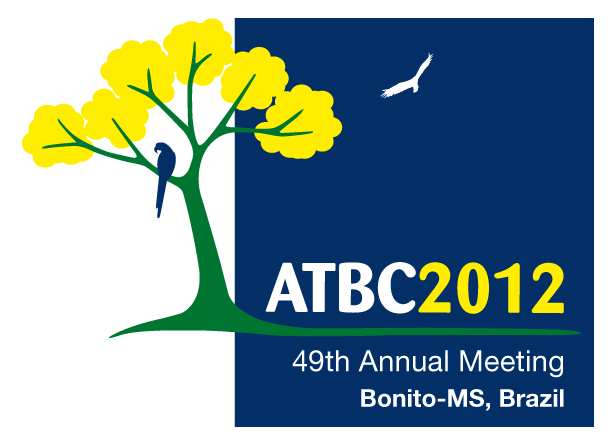 14h15-14h30 (FS03.P.01) Bird functional diversity and ecosystem services in tropical forests, agroforests, and agricultural areas. Cagan SekerciogluSymposium 37 (Room Karuha)10h15-10h30 (FS11.P.03) Sustainable agriculture:  High Conservation Value or high confusion value? David EdwardsFree Session 06 (Room Kadiwéu 2)12h00-12h15 (FS04.P.41) Is β-diversity higher at forest edges? A study of dung beetles in the Brazilian Amazon. Charles Marsh20th June 2012 (Wednesday)Symposium 16 (Room Kadiwéu 1)09h15-09h30 (S16.P.13) Niche partitioning and habitat definition in a neotropical forest: a new detection approach. Flávia Regina Capellotto CostaSymposium 36 (Room Kadiwéu 2)10h15-10h30 (S36.OC.06) Biodiversity soup, timber value, and the impacts of intensive logging. David Edwards12h15-12h30 (S05. P.58) Natural afforestation through expansion of Araucaria Atlantic Forest over managed and grazed native grasslands of southern Brazil. Mark Leithead12h30-12h45 (FS11.P.08) New forests in Latin America and the Caribbean: Where and Why. Mitchell AideSymposium 9 (Room Terena)16h45-17h00 (FS04.P.51) Influence of soil physical properties on plant richness of the Mussununga ecosystem, Brazil. João Meira Neto21st June 2012 (Thursday)Symposium 03 (Room Terena)17h45-18h00 (S03.P.01) Insights into the historical construction                                            of species-rich Mesoamerican seasonally dry tropical                                           forests: the diversification of Bursera (Burseraceae, Sapindales). José Arturo de Nova VasquezFree Session 12 (Room Kadiwéu 2)10h00-10h15 (FS03.P18) Using genetic variation to infer the history of Coereba flaveola in the West Indies. Maria Wilhelmina PilFree Session 13 (Room Kadiwéu 2)17h00-17h15 (S28.P.08) Effectiveness of terrestrial protected areas for fish fauna preservation. Daniel Alves dos Santos22nd June 2012 (Friday)Symposium 7 (Room Kadiwéu 2)14h15-14h30 (S07.P.03) Phylogenies help to uncover diversity patterns in Neotropical Amphibians. Diogo Borges Provete15h15-15h30 (S07.P.01) Spatial distribution of floristic composition in altitude wetland of Catarinense plateau, Southern Brazil. Tatiana Lobato de MagalhãesSymposium 18 (Room Kadiwéu 1)17h00-17h15. Water use characteristics of cacao and associated shade trees in an agroforestry system (Indonesia) under drought conditions. Luitgard SchwendenmannSymposium 19 (Room Kadiwéu 1)14h00-14h15 (S19.P.03) Effects of xylem water transport on CO2 efflux of woody tissue in a tropical tree. Norbert KunertSymposium 28 (Room Guaicurus)17h00-17h15. Where you rear your young matters: climate change vulnerability of frogs in the Philippine global biodiversity hotspot. Brett R Scheffers19th June 2012 (Tuesday)Symposium 06 (Karuha Space)15h30-16h30 (S.06.OC.03) Distribution, richness and turnover patterns of Poaceae in the Pantanal of Poconé, Mato Grosso. Luciana Rebellato                                                             22nd June 2012 (Friday)Free Session 03 (Karuha Space)15h30-16h30 (FS03.P.05) The effects of wildfires on bird communities in the Brazilian Amazon. Luiz Mestre20nd June 2012 (Wednesday)Free Session 04 (Karuha Space)15h30-16h30 (RS39275B) Three years of seed rain of non-woody species in a Mexican tropical secondary dry forest excluded from cattle Alondra Josefina Nicolás-Medina15h30-16h30 (RS39459B).Packing and enrichment for inclusion. Marcelle de Castro Cavalheiro15h30-16h30 (RS38607B) Climate change reduces amphibian fertility. Lilian Franco-Belussi15h30-16h30 (RS40200B) Tree species richness study in Semideciduous Seasonal Forests in Minas Gerais state as a function of fragments area. Carlos Delano Cardoso de Olvieira15h30-16h30 (RS39020B) The ecological effects of hervesting non-timber forest products from natural forests. Carla Morsello